Rencontre à la Mairie de Flines-lez-Mortagne sur la création d’un circuit pédestre le 23 octobre 2017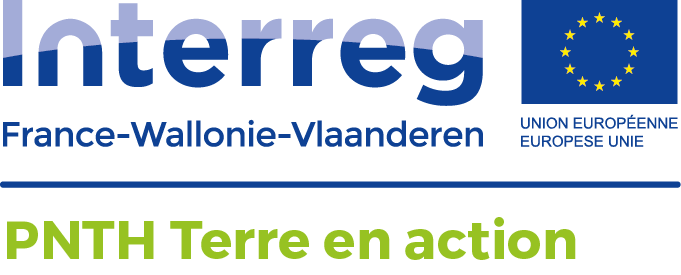 Personnes présentes :Pour la Mairie :Bernard Lebrun – Vandermouten, maireJacques Boukla, adjoint au maire Pour le projet Terre en Action : Astrid Dutrieu (Parc Naturel Transfrontalier du Hainaut- PNTH) Alexandra Vanden Eynde (Espace Environnement - EE)Présentation du projet Terre En Action (projet transfrontalier interreg VA)EE présente de manière synthétique le projet Terre en action afin de bien intégrer le circuit pédestre de Flines-lez-Mortagne dans ce contexte d’initiatives citoyennes et transfrontalières.EE invite le maire à inscrire son projet sur le site internet http://www.pnth-terreenaction.org. , ce qui permet de visualiser les projets des autres collectifs et de rendre leur projet visible pour les autres.Présentation du projet de création d’un circuit pédestre Flines-lez-Mortagne est une commune frontalière, d’ailleurs beaucoup de marcheurs belges se rendent dans la commune et plus précisément dans la Forêt Domaniale de Flines. D’autres activités y sont également organisées : Trail de Laplagne, circuits VTT organisés et Fête du Bois organisée le 1 mai)... Le maire désire baliser un circuit dans sa commune qui passe par l’ensemble des chapelles et oratoires (au total 17). Il y aurait deux circuits : 7 et 12 km. Il existe déjà un circuit pédestre « Les poteries » de 5 km et un circuit VTT « Les Gabelous » dont le balisage est en mauvais état. Ce circuit VTT pourrait être connecté avec les deux autres circuits belges : avec celui des « Marais de Laplaigne » par un chemin forestier et avec celui des « Deux canaux ». Le maire s’associera :avec une habitante passionnée d’histoire locale pour la rédaction du dépliant et des notices des différentes chapelles et oratoiresavec une association de marcheurs pour le balisage « Les Joyeux Godillots » ( ?). Il se fera à l’aide d’un pochoir avec une forme de chapelle en lien avec la thématique du circuit. Soutien à apporter au projetLes besoins exprimées pour concrétiser ce projet sont : Aide pour la mise en page d’un document format A4 R/V (comme celui du circuit entre Escaut et Scarpe à Château l’abbaye)Soutien pour la diffusion du documentProposition de faire un petit évènement « transfrontalier » pour inaugurer ce nouveau circuit, avec une préférence pour un samedi matin L’idée serait de réaliser ce circuit pour l’été 2018. Suivi à apporter la suite de cette rencontreLe maire et son adjoint enverront le circuit, les photos des différentes chapelles et oratoires, leur situation sur une carte, quelques commentaires sur chaque chapelle et oratoireEE et le PNTH enverront avec le PV un modèle de convention à signer avec les propriétaires privés (si le circuit passe par des chemins privés, il faudra prévoir une convention entre la commune et ces propriétaires privés) 